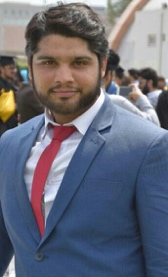 CAREEROBJECTIVE:Very Passionate to work as Database Administrator in a Reputed organization with 5years ofexperience along withMicrosoft SQL Server databases &Oracle Database. Strong Understanding of Capital Market Products(Primary Market/Secondary Market)DatabaseDevelopment, Administration, Reporting, Integration. Parallel experienced in writing and tuning ad hoc queries for any current needs and testing, familiar with all other components and high availability solutions of SQL Server 2008/2012/2014and Oracle 11g&12calong making use of the same for business intelligence applications. Also, have experience in developing Windows Applications as well as client/server web based and N-Tier applications for enterprise businesses.CAREER PROFILE/SKILLS:I am a Seasoned Database Administrator currently working as a Consultant & having expertise in Installation, Up gradation, Migration, Configuration, High Availability Implementation, Disaster Recovery,Data guard,RAC, RMAN, Oracle Grid control, Database Migration, Designing database infrastructure and architect, Oracle database Administration, Database Monitoring & maintaining Security. Strongly familiar and working knowledge on windows 2008, 2012 & 2016 servers, SQL and Macro along withMicrosoft SQL Server databases &Oracle Database. Excellent knowledge in Oracle 10g, 11g and 12c Administration and  Excellent knowledge in MS SQL 2005, 2008 and 2012.
 Good knowledge of UNIX (IBM AIX and Linux) with 5- 6 years experience in Database Administration. Expertise  in managing Oracle database administration specialized in RACalong with a handy  Experience in managing MS-SQL database administration in Cluster/Fail-over. Practical experience in monitoring and tuning the database to provide high availability of serviceand To provide central control of all matters related to company s databases and to determine the optimum strategy for development of database systems, ensuring the continuous availability of company s Database Systems. Well  known expertise to assist in the development, maintenance and enforcement of database standards including resource requirement analysis, database design and development, performance tuning, quality assistance, disaster recovery and maintenance methodology. Knowledge and experience in Oracle and SQL Server including database installation, configuration management, enterprise security, monitoring and tuning, backup and recovery, disaster recovery and trouble shooting.
Good understanding of High Availability solutions for databases and scenarios of Disaster Recovery setups and solutions (Cluster, Mirror etc.) I Handled around 100 TB size of databases of many Enterprise Clients in 24x7 Environment.PROFESSIONAL WORK EXPERIENCE: Organization:			Ovex Technologies 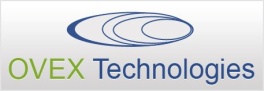 (A leading IT outsourcing company like First bit in UAE)Tenure:				Feb 2015– April 2018Designation:			Database AdministratorResponsibilities:			Involved in Installation & Configuration of all Microsoft SQL Server versions (2005,2008,2008R2,2012,2014,2016).Configure Alerts using database mail.Document all upgrade and modifications to system and maintain user information at all times.Involved in SQL Server Failover Cluster Installation&Configuration of all Microsoft SQL Server versions (2005,2008,2008 R2,2012,2014,2016).Hands on Experience in Applying SQL Server Service packs, CumulativeUpdates, Hotfix and new Patches.Understanding & resolving Microsoft SQL server database connectivity issues. Backup client databases and perform database restore and run consistency checks from SQL Server and application. Performs and monitors daily database operations and set-up backup schedules. Monitor the status of Maintenance jobs – schedule to run daily and on weekends (tasks like rebuilding indexes, defragmenting Databases, Shrink Database, and Database complete backup) Good knowledge having understanding on Isolation levels and hence experience in resolving blocking and deadlock issues. Resolving Database corruption issues (Suspect Mode). Good knowledge in troubleshooting performance issues like high CPU, Memory, IO issues, Slow query performance etc. Implemented Database Hardening as Per Client’s Security Policy. Resolving the Disk space issues and finding the root cause and permanent fixes. Performed Database Migration on All Versions Of Microsoft SQL Server. Involved in Implementation, Configuration, Monitoring& Troubleshooting High Availability option such as Log Shipping, Database Mirroring, etc. Performed DR Drill on Production Servers.Organization:			US Textiles- Private Company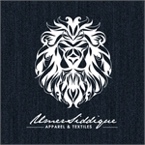 (Renowned Multinational Textile Company like Burberry in UAE)Tenure:				March 2013 –Jan 2015Designation:			Database OfficerResponsibilities:	Database Monitoring&Daily production DBA Tasks (24*7*365) Monitoring SQL Servers performance Development of Indexes, stored procedures, views, functions and triggers using T-SQL scriptsSQL Server Query optimization and performance tuning Business Continuity planning and Disaster Recovery Implementation SQL Database Mirroring, Log Shipping, Replication SQL Version upgrade, Site migration SQL Profiler, Query Execution plan, Indexing SQL Server Capacity Planning, Consolidation & Virtualization  SQL Server Remote DBA Expert May perform systems functions including determining errors corrections on company system sInputs information quickly and accurately from a variety of sources into a computer databaseDevelop and maintain internal quality systemOrganizes assigned work and perform data entry for large volumes of business reply mailAnswers and respond to email and telephone inquiries and gathers information Backup (Red gate SQL Backup Pro) and Restoration/Maintenance of Databases.  Documentation of coding standards, best practices, Technical specifications, policies and procedures Troubleshooting, Training and support to users Setup, Monitoring and troubleshooting of routine maintenance jobs (Backup/Restore, Indexing, Database Consistency Checks, batch jobs, ETL Processes) with SQL Server Best PracticesResponsible for managing high-end SQL database servers for Medical, ERP, CRM, BI, Reporting and development databases.Created users, Logins, assigned roles and object level permissions for Security Maintenance Development of data Import / Export, SSIS Packages, maintenance plans	ACADEMIC EDUCATIONCERTIFICATION/ ADDITIONAL SKILLS:MS Office			(All versions, esp. MS Word, MS Power Point and MS Excel)DBA			(MySQL, DB2(IBM) Oracle 11g & Oracle 12c)MS Excel			(MS Formulae, Reports Automation, Macros, Presentations w.r.t. Analysis)TRAININGS & WORKSHOPS:	MySQL Certified Associate – MySQL CA					Year - 2012Successfully meeting the requirements of career Excellence Training as a Database Administrator by HAROON AHMAD MALIK chief training Officer &sr Database Administrator of CORVIT Group	MS Office Training								Year - 2010Intermediate and advance levels of MS office (All versions)PERSONAL INFORMATION:Date of Birth		:	November 01, 1993Driving License		:	REFERENCE:Reference will be furnished on demand.DEGREE/CERTIFICATIONEXAMINING BODY:YEARBachelor of Computer ScienceThe University Of Lahore2017Bachelor of ArtsUniversity of Punjab2015